Costume Needs:  Villager Ensemble (please fill out front and back)**PLEASE RETURN TO MS. MURPHY BY FRIDAY, JANUARY 21**Student’s Name: _______________________________________________Please check CAN provide if:Your child happens to already have something suitable that she/he can wearORYou are willing to purchase the item neededPlease check CAN NOT provide if:Your child doesn’t own anything suitable to use for the certain costume pieceORYou are not able to purchase the itemAny questions, please email Ms. Murphy.  Thank you!! Please check email for links to costume suggestionsITEM NEEDEDSCHOOL IS PROVIDINGCheck if you CAN provideCheck if you CAN NOT provideNatural color raffia “grass” skirt 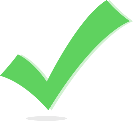 SOLID t-shirt or tank top: can be any of these colors: beige, tan, brown, maroon, coral, light pink, orange, white. No writing/logosFlower leis/flowers for hair/other accessoriesFabric accents to make belts(Ta’ovala) and skirts (Lavalava/puletasi) NEUTRAL SOLID COLOR (khaki, tan, white, brown) pants, shorts or leggings to wear under grass skirt.